HOLLY HIGH SCHOOL
BOYS VARSITY BASKETBALLHolly High School Boys Varsity Basketball falls to Linden High School 52-44Friday, February 16, 2018
7:30 PM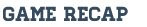 Holly got down 23-13 in the 1st qtr only to battle back all game.  Holding Linden to 6 2nd qtr pts, Holly went into the half down 29-23 then took the lead 33-32 midway through the 3rd qtr after a steal and back to back threes by Holly's Noah Baylis..  Linden had a 38-35 lead after the 3rd qtr. Holly's Soph PG Noah Baylis led all scorers with 15 pts. Hunter Jackson added 14 pts